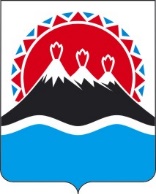 П О С Т А Н О В Л Е Н И ЕРЕГИОНАЛЬНОЙ СЛУЖБЫ ПО ТАРИФАМ И ЦЕНАМ  КАМЧАТСКОГО КРАЯ                   г. Петропавловск-КамчатскийВ соответствии с постановлением Правительства Российской Федерации от 07.03.1995 № 239 «О мерах по упорядочению государственного регулирования цен (тарифов)», постановлениями Правительства Камчатского края от 30.03.2018 № 133-п «Об утверждении Порядка осуществления государственного регулирования цен (тарифов) в транспортном комплексе в Камчатском крае», от 19.12.2008 № 424-П «Об утверждении Положения о Региональной службе по тарифам и ценам Камчатского края», обращением АО «Камчатское авиационное предприятие» от 30.06.2020, протоколом Правления Региональной службы по тарифам и ценам Камчатского края от         № ХХПОСТАНОВЛЯЮ:Внести изменение в приложение к постановлению Региональной службы по тарифам и ценам Камчатского края от 04.12.2019 №285 «Об утверждении экономически обоснованных тарифов АО «Камчатское авиационное предприятие» на перевозку пассажиров воздушным транспортом в межмуниципальном сообщении на территории Камчатского края на 2020 год» следующие изменения:а) дополнить часть 1 пунктом 1.24 следующего содержания:б) дополнить часть 2 пунктом 2.82. следующего содержания:2. Настоящее постановление вступает в силу через десять дней после дня его официального опубликования.[Дата регистрации]№[Номер документа]О внесении изменений в приложение к постановлению Региональной службы по тарифам и ценам Камчатского края от 04.12.2019 №285 «Об утверждении экономически обоснованных тарифов АО «Камчатское авиационное предприятие» на перевозку пассажиров воздушным транспортом в межмуниципальном сообщении на территории Камчатского края на 2020 год» 1.24.Петропавловск-Камчатский - Манилы56 5422.82.Вывенка - Хаилино29 115Руководитель[горизонтальный штамп подписи 1]И.В. Лагуткина